Załącznik nr 1 do Zarządzenia Dyrektora Zarządu            Ciepłowni Sierpc Sp. z o.o. Nr 25/2020 z dnia 01 czerwca 2020 r. 					Ciepłownia Sierpc Sp. z o.o.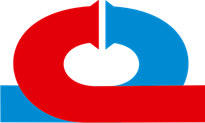 ul. Przemysłowa 2a, 09-200 SierpcNIP 776-000-18-88 REG. 610027484tel. 24 275 22 47; e-mail: sekretariat@cieplownia-sierpc.plSierpc, dnia ………………….… r. WNIOSEKO PRZYŁĄCZENIE DO SIECI CIEPŁOWNICZEJ OBIEKTU ZLOKALIZOWANEGO PRZY UL ................................................................................................................................. W  SIERPCU(wypełnia wnioskodawca posiadający tytuł prawny do korzystania z obiektu, do którego będzie dostarczane ciepło z sieci ciepłowniczej)Dane wnioskodawcy:Działając na podstawie unijnych przepisów o ochronie danych osobowych – RODO (rozporządzenie Parlamentu Europejskiego i Rady (UE) 2016/679 z dnia 27 kwietnia 2016 r.) prosimy o zapoznanie się z klauzulą informacyjną dla osób fizycznych:Informujemy, że Administratorem danych osobowych klientów jest Ciepłownia Sierpc Sp. z o.o. z siedzibą w Sierpcu (09-200) przy ul. Przemysłowej 2A;W sprawach związanych z przetwarzaniem danych osobowych można się z nami skontaktować za pośrednictwem Inspektora ochrony danych drogą mailową na adres: iod@cieplownia-sierpc.pl;Podanie danych osobowych jest dobrowolne, lecz niezbędne w celu rozpatrzenia wniosku; niepodanie danych będzie skutkować niemożnością weryfikacji wniosku;Podstawą prawną przetwarzania Państwa danych będzie odpowiednio:niezbędność do wykonania zawartej umowy lub do podjęcia działań przed zawarciem umowy (Art. 6 ust. 1 lit. b RODO), zgoda na wykorzystanie dodatkowych danych (Art. 6 ust. 1 lit. a RODO);Państwa dane będziemy przetwarzać przez okres niezbędny do rozpatrzenia wniosku oraz przechowywać do czasu ustania wszelkich roszczeń z tego tytułu;Dostęp do danych będą miały tylko osoby upoważnione przez Administratora;Mają Państwo prawo:dostępu do swoich danych, do ich sprostowania,żądania ograniczenia przetwarzania,odwołania zgodny na przetwarzanie danych podanych dobrowolnie – w dowolnym momencie,wniesienia skargi do Prezesa Urzędu Ochrony Danych Osobowych, gdy przetwarzanie danych osobowych narusza przepisy o ochronie danych osobowych.………………………………………………………………………………………………Podpis wnioskodawcy Na podstawie § 7 ust. 1 i ust. 2 Rozporządzenia Ministra Gospodarki z dnia 15 stycznia 2007 r. w sprawie szczegółowych warunków funkcjonowania systemów ciepłowniczych  (Dz. U. Nr 16 poz. 92) przedstawiam(y) następujące dane:………………………………………………………………………………………………Podpis wnioskodawcy lub podpis i pieczęć osobylub osób uprawnionych do składania oświadczeń woliw imieniu wnioskodawcyCZYTELNIE WYPEŁNIONY wniosek prosimy złożyć w sekretariacie Ciepłowni Sierpc Sp. z o.o. w Sierpcu, ul. Przemysłowa 2a, 
w dniach od poniedziałku do piątku w godz. 7.00 – 15.00Wniosek można również przesłać w formie skanu (format pdf lub jpg) na adres poczty e-mail: sekretariat@cieplownia-sierpc.plUWAGA:Złożenie niniejszego wniosku stanowi jedynie zapytanie skierowane do Ciepłowni Sierpc Sp. z o.o. o możliwość i warunki przyłączenia obiektu wnioskodawcy do sieci ciepłowniczej i nie rodzi po stronie wnioskodawcy żadnych zobowiązań prawnych i finansowych w stosunku do Ciepłowni Sierpc Sp. z o.o.W terminie 30 dni roboczych od daty złożenia wniosku, Ciepłownia Sierpc Sp. z o.o. przedstawi wnioskodawcy pisemne stanowisko w sprawie możliwości przyłączenia wskazanego we wniosku obiektu do sieci ciepłowniczej.A.	NAZWA WNIOSKODAWCYA.	NAZWA WNIOSKODAWCYA.	NAZWA WNIOSKODAWCYA.	NAZWA WNIOSKODAWCYA.	NAZWA WNIOSKODAWCYA.	NAZWA WNIOSKODAWCYA.	NAZWA WNIOSKODAWCYA.	NAZWA WNIOSKODAWCYImię i nazwisko lub pełna nazwa wnioskodawcy Imię i nazwisko lub pełna nazwa wnioskodawcy Imię i nazwisko lub pełna nazwa wnioskodawcy Imię i nazwisko lub pełna nazwa wnioskodawcy Imię i nazwisko lub pełna nazwa wnioskodawcy Imię i nazwisko lub pełna nazwa wnioskodawcy Imię i nazwisko lub pełna nazwa wnioskodawcy Imię i nazwisko lub pełna nazwa wnioskodawcy B.	ADRES SIEDZIBY LUB MIEJSCA ZAMIESZKANIA I DANE KONTAKTOWE WNIOSKODAWCYB.	ADRES SIEDZIBY LUB MIEJSCA ZAMIESZKANIA I DANE KONTAKTOWE WNIOSKODAWCYB.	ADRES SIEDZIBY LUB MIEJSCA ZAMIESZKANIA I DANE KONTAKTOWE WNIOSKODAWCYB.	ADRES SIEDZIBY LUB MIEJSCA ZAMIESZKANIA I DANE KONTAKTOWE WNIOSKODAWCYB.	ADRES SIEDZIBY LUB MIEJSCA ZAMIESZKANIA I DANE KONTAKTOWE WNIOSKODAWCYB.	ADRES SIEDZIBY LUB MIEJSCA ZAMIESZKANIA I DANE KONTAKTOWE WNIOSKODAWCYB.	ADRES SIEDZIBY LUB MIEJSCA ZAMIESZKANIA I DANE KONTAKTOWE WNIOSKODAWCYB.	ADRES SIEDZIBY LUB MIEJSCA ZAMIESZKANIA I DANE KONTAKTOWE WNIOSKODAWCYMiejscowość Miejscowość Ulica Ulica Ulica Nr budynku Nr lokalu Nr lokalu Kod pocztowy Kod pocztowy Poczta Poczta Poczta Skrytka pocztowa Skrytka pocztowa Skrytka pocztowa Dodatkowe dane kontaktowe Telefon Telefon Adres e-mailAdres e-mailAdres e-mailAdres e-mailAdres e-mailC.	DANE REJESTROWE WNIOSKODAWCY  C.	DANE REJESTROWE WNIOSKODAWCY  C.	DANE REJESTROWE WNIOSKODAWCY  C.	DANE REJESTROWE WNIOSKODAWCY  C.	DANE REJESTROWE WNIOSKODAWCY  C.	DANE REJESTROWE WNIOSKODAWCY  C.	DANE REJESTROWE WNIOSKODAWCY  Forma prawna wnioskodawcy Forma prawna wnioskodawcy Forma prawna wnioskodawcy Forma prawna wnioskodawcy Forma prawna wnioskodawcy Forma prawna wnioskodawcy Forma prawna wnioskodawcy NIP NIP REGON /PESELPREGON /PESELPNr KRS Nr KRS Nr KRS D.	LOKALIZACJA I DANE OBIEKTU, KTÓREGO DOTYCZY NINIEJSZY WNIOSEKD.	LOKALIZACJA I DANE OBIEKTU, KTÓREGO DOTYCZY NINIEJSZY WNIOSEKD.	LOKALIZACJA I DANE OBIEKTU, KTÓREGO DOTYCZY NINIEJSZY WNIOSEKD.	LOKALIZACJA I DANE OBIEKTU, KTÓREGO DOTYCZY NINIEJSZY WNIOSEKD.	LOKALIZACJA I DANE OBIEKTU, KTÓREGO DOTYCZY NINIEJSZY WNIOSEKD.	LOKALIZACJA I DANE OBIEKTU, KTÓREGO DOTYCZY NINIEJSZY WNIOSEKD.	LOKALIZACJA I DANE OBIEKTU, KTÓREGO DOTYCZY NINIEJSZY WNIOSEKD.	LOKALIZACJA I DANE OBIEKTU, KTÓREGO DOTYCZY NINIEJSZY WNIOSEKD.	LOKALIZACJA I DANE OBIEKTU, KTÓREGO DOTYCZY NINIEJSZY WNIOSEKD.	LOKALIZACJA I DANE OBIEKTU, KTÓREGO DOTYCZY NINIEJSZY WNIOSEKMiejscowość Miejscowość Miejscowość Ulica Ulica Nr budynku Nr budynku Nr budynku Nr lokalu Nr lokalu Funkcja lub przeznaczenie obiektu Funkcja lub przeznaczenie obiektu Funkcja lub przeznaczenie obiektu Kubatura ogrzewanych pomieszczeń [m3] Kubatura ogrzewanych pomieszczeń [m3] Powierzchnia ogrzewanych pomieszczeń [m2]Powierzchnia ogrzewanych pomieszczeń [m2]Powierzchnia ogrzewanych pomieszczeń [m2]Powierzchnia ogrzewanych pomieszczeń [m2]Powierzchnia ogrzewanych pomieszczeń [m2]Ilość osób korzystających z ciepłej wody użytkowej Ilość osób korzystających z ciepłej wody użytkowej Ilość osób korzystających z ciepłej wody użytkowej Dotychczasowy sposób ogrzewania obiektu Dotychczasowy sposób ogrzewania obiektu Obiekt posiada instalację centralnego ogrzewania  Tak           Nie Obiekt posiada instalację centralnego ogrzewania  Tak           Nie Obiekt posiada instalację centralnego ogrzewania  Tak           Nie Obiekt posiada instalację centralnego ogrzewania  Tak           Nie Obiekt posiada instalację centralnego ogrzewania  Tak           Nie Tytuł prawny wnioskodawcy do obiektu  Tytuł prawny wnioskodawcy do obiektu  Tytuł prawny wnioskodawcy do obiektu  Nr księgi wieczystej obiektu  Nr księgi wieczystej obiektu  Proponowany termin rozpoczęcia poboru ciepłaProponowany termin rozpoczęcia poboru ciepłaProponowany termin rozpoczęcia poboru ciepłaProponowany termin rozpoczęcia poboru ciepłaProponowany termin rozpoczęcia poboru ciepłaE.	DANE BUDYNKU WIELOLOKALOWEGO (wypełnia wnioskodawca, gdy wniosek dotyczy budynku wielolokalowego) E.	DANE BUDYNKU WIELOLOKALOWEGO (wypełnia wnioskodawca, gdy wniosek dotyczy budynku wielolokalowego) E.	DANE BUDYNKU WIELOLOKALOWEGO (wypełnia wnioskodawca, gdy wniosek dotyczy budynku wielolokalowego) E.	DANE BUDYNKU WIELOLOKALOWEGO (wypełnia wnioskodawca, gdy wniosek dotyczy budynku wielolokalowego) E.	DANE BUDYNKU WIELOLOKALOWEGO (wypełnia wnioskodawca, gdy wniosek dotyczy budynku wielolokalowego) E.	DANE BUDYNKU WIELOLOKALOWEGO (wypełnia wnioskodawca, gdy wniosek dotyczy budynku wielolokalowego) E.	DANE BUDYNKU WIELOLOKALOWEGO (wypełnia wnioskodawca, gdy wniosek dotyczy budynku wielolokalowego) E.	DANE BUDYNKU WIELOLOKALOWEGO (wypełnia wnioskodawca, gdy wniosek dotyczy budynku wielolokalowego) E.	DANE BUDYNKU WIELOLOKALOWEGO (wypełnia wnioskodawca, gdy wniosek dotyczy budynku wielolokalowego) E.	DANE BUDYNKU WIELOLOKALOWEGO (wypełnia wnioskodawca, gdy wniosek dotyczy budynku wielolokalowego) Ilość wszystkich lokali w budynku Ilość wszystkich lokali w budynku Ilość wszystkich lokali w budynku Ilość lokali, których użytkownicy wyrazili zainteresowanie odbiorem ciepła na cele: Ilość lokali, których użytkownicy wyrazili zainteresowanie odbiorem ciepła na cele: Ilość lokali, których użytkownicy wyrazili zainteresowanie odbiorem ciepła na cele: Ilość lokali, których użytkownicy wyrazili zainteresowanie odbiorem ciepła na cele: Ilość lokali, których użytkownicy wyrazili zainteresowanie odbiorem ciepła na cele: Ilość lokali, których użytkownicy wyrazili zainteresowanie odbiorem ciepła na cele: Ilość lokali, których użytkownicy wyrazili zainteresowanie odbiorem ciepła na cele: Ilość wszystkich lokali w budynku Ilość wszystkich lokali w budynku Ilość wszystkich lokali w budynku centralnego ogrzewania: centralnego ogrzewania: ciepłej wody użytkowej: ciepłej wody użytkowej: ciepłej wody użytkowej: ciepłej wody użytkowej: ciepłej wody użytkowej: F.SORTYMENT CIEPŁA I ZAMÓWIONA MOC CIEPLNASORTYMENT CIEPŁA I ZAMÓWIONA MOC CIEPLNASORTYMENT CIEPŁA I ZAMÓWIONA MOC CIEPLNASortyment Sortyment Sortyment Moc zamówionaMoc zamówionaMoc zamówiona1 centralne ogrzewanie     Tak           Nie    Tak           Nie	Q  co 	 = 	Q  co 	 =   kW 2 ciepła woda użytkowa     Tak           Nie    Tak           NieQ  cwu śr   =  Q  cwu śr   =    kW   Q   cwu max  =   Q   cwu max  =   kW 3 wentylacja      Tak           Nie     Tak           NieQ  went     =  Q  went     =    kW 4 technologia     Tak           Nie    Tak           NieQ  tech      =  Q  tech      =  5Razem moc cieplna dla przyłączanego obiektu [1+4) [kW]Razem moc cieplna dla przyłączanego obiektu [1+4) [kW]Razem moc cieplna dla przyłączanego obiektu [1+4) [kW]Ʃ Q =              kWƩ Q =              kW